  Wausa Public Schools Student’s Medication Permission Form                    2023-2024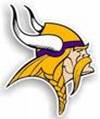 I,_____________________, authorize School Nurse OR  Katie Smith  to administer to my child or children the following      (Parent/Guardian Name)             medication:MUST HAVE PRESCRIPTION BOTTLE WITH NAME AND DOSAGEChild:   ________________________________________________   Dosage  ________________   Time _____________  Specific name of Medication as per container _____________________________________________________________Child:   ________________________________________________   Dosage  ________________   Time _____________   Specific name of Medication as per container ____________________________________________________________Child:   ________________________________________________   Dosage  ________________   Time _____________   Specific name of Medication as per container ____________________________________________________________Child:   ________________________________________________   Dosage  ________________   Time _____________    Specific name of Medication as per container ____________________________________________________________We understand the school district will not be held responsible for any reaction that might result from the use of the above medication:Signature____________________________________________   Date__________________                          (Parent/Guardian)This form must also be filled out if you would like for your child to be given Acetaminophen, 500 mg or 200mg of Ibuprofen if the need should arise.  We do not have children’s chewable at the school.  You would need to send that yourself. ALL MEDICATION MUST BE IN THE ORIGINAL BOTTLE WITH PROPER LABEL/PRESCRIPTION LABEL. 